В соответствии с Федеральным законом от 02.03.2007 № 25 «О муниципальной службе в Российской Федерации», Законом Санкт-Петербурга от 21.12.2016 № 743-118 «О пенсионном обеспечении лиц, замещавших должности муниципальной службы в органах местного самоуправления в Санкт-Петербурге и муниципальных органах внутригородских муниципальных образований Санкт-Петербурга», Уставом внутригородского Муниципального образования Санкт-Петербурга муниципальный округ Лиговка-Ямская, постановлением Правительства Санкт-Петербурга от 28.03.2017 № 189 «О мерах по реализации статьи 7 и пункта 10 статьи 8 Закона Санкт-Петербурга «О пенсионном обеспечении лиц, замещавших должности муниципальной службы в органах местного самоуправления в Санкт-Петербурге и муниципальных органах внутригородских муниципальных образований Санкт-Петербурга» местная Администрация внутригородского Муниципального образования Санкт-Петербурга муниципальный округ Лиговка-ЯмскаяПОСТАНОВЛЯЕТ:	1. Утвердить Порядок оформления и формы документов, необходимых для назначения, перерасчета пенсионного обеспечения, приостановления,  возобновления, прекращения выплаты пенсионного обеспечения и ведения Реестра граждан, которым назначено пенсионное обеспечение в органах местного самоуправления внутригородского Муниципального образования Санкт-Петербурга муниципальный округ Лиговка-Ямская (далее Порядок) согласно приложению.	2. Настоящее постановление распространяет свое действие на правоотношения, возникшие с 01.01.2017 года.	3. Постановление местной Администрации от 23.12.2011 № 178 «Об утверждении порядка назначения, перерасчета, приостановления, возобновления, прекращения выплаты к пенсии в местной Администрации Муниципального образования Лиговка-Ямская» считать утратившим силу.	4. Опубликовать настоящее постановление в официальном печатном издании муниципального Совета муниципального образования Лиговка-Ямская – газета «Лиговка-Ямская» и разместить в информационно в информационно-телекоммуникационной сети «Интернет» на официальном сайте муниципального образования Лиговка-Ямская (ligovka-yamskaya.ru/лиговка-ямская.рф).	5. Направить настоящее постановление для включения в Регистр нормативных актов Санкт-Петербурга в электронной форме.	6. Настоящее постановление вступает в силу на следующий день после его официального опубликования (обнародования).	7. Контроль за выполнением настоящего  постановления оставляю за собой.Глава местной Администрации                                                       О.Ю. БукановаПриложение к постановлению местной Администрации от ____________№______Порядокоформления и формы документов, необходимых для назначения, перерасчета пенсионного обеспечения, приостановления, возобновления, прекращения выплаты пенсионного обеспечения и ведения Реестра гражданам, которым назначено пенсионное обеспечение в соответствии с Законом Санкт-Петербурга 1. Настоящий Порядок разработан в соответствии со статьей 7 и пунктом 10 статьи 8 Закона Санкт-Петербурга от 21.12.2016 № 743-118 «О пенсионном обеспечении лиц, замещавших должности муниципальной службы в органах местного самоуправления в Санкт-Петербурге и муниципальных органах внутригородских муниципальных образований Санкт-Петербурга» (далее - Закон Санкт-Петербурга от 21.12.2016 № 743-118) и постановлением Правительства Санкт-Петербурга от 28.03.2017 № 189 «О мерах по реализации статьи 7 и пункта 10 статьи 8 Закона Санкт-Петербурга от 21.12.2016 № 743-118 «О пенсионном обеспечении лиц, замещавших должности муниципальной службы в органах местного самоуправления в Санкт-Петербурге и муниципальных органах внутригородских муниципальных образований Санкт-Петербурга» и устанавливает правила оформления и формы документов, необходимых для назначения, перерасчета пенсионного обеспечения, приостановления, возобновления, прекращения выплаты пенсионного обеспечения лицам, замещавшим должности муниципальной службы в органах местного самоуправления внутригородского Муниципального образования Санкт-Петербурга муниципальный округ Лиговка-Ямская, и ведения Реестра граждан, которым назначено пенсионное обеспечение.2. Оформление документов, необходимых для назначения, перерасчета пенсионного обеспечения в виде пенсии за выслугу лет, ежемесячной доплаты к пенсии за стаж (далее - пенсия за выслугу лет, доплата за стаж), приостановления, возобновления, прекращения выплаты пенсии за выслугу лет, доплаты за стаж производится местной Администрацией внутригородского Муниципального образования Санкт-Петербурга муниципальный округ Лиговка-Ямская (далее - местная Администрация) лицу, обратившемуся за назначением пенсии за выслугу лет, доплаты за стаж (далее - заявитель), замещавшему должность муниципальной службы Санкт-Петербурга или муниципальную должность Санкт-Петербурга в органах местного самоуправления внутригородского Муниципального образования Санкт-Петербурга муниципальный округ Лиговка-Ямская перед увольнением, на основании заявления по форме согласно приложению № 1 к настоящему Порядку и документов, подтверждающих право.Датой обращения является день приема местной Администрацией заявления и документов, подтверждающих право.При получении местной Администрацией заявления и документов по почте датой обращения считается дата получения, указанная на почтовом штемпеле по месту отправления.При подаче заявления представителем заявителя представляются документы, удостоверяющие личность представителя заявителя (паспорт гражданина Российской Федерации или временное удостоверение личности, выданное на период его замены), и документ, подтверждающий его полномочия.3. Оформление документов, необходимых для назначения пенсии за выслугу лет, доплаты за стаж, производится местной Администрацией на основании заявления и документов, подтверждающих право и представленных заявителем.Решение о назначении пенсии за выслугу лет, доплаты за стаж принимается местной Администрацией в 30-дневный срок с даты обращения и представления всех документов, подтверждающих право на получение в соответствии с Законом Санкт-Петербурга. Решение о назначении пенсии за выслугу лет, доплаты за стаж оформляется муниципальным правовым актом местной Администрации с указанием даты (срока) назначения и размера пенсии за выслугу лет, доплаты за стаж, расчет которых производится по форме согласно приложению № 2 к настоящему Порядку.4. Оформление документов, необходимых для перерасчета пенсии за выслугу лет, доплаты за стаж, производится в случаях, установленных статьей 10 Закона Санкт-Петербурга от 21.12.2016 № 743-118, на основании заявления и документов, представленных заявителем (его законным представителем).Решение о перерасчете размера пенсии за выслугу лет, доплаты за стаж оформляется муниципальным правовым актом местной Администрации с указанием даты (срока) перерасчета и размера пенсии за выслугу лет, доплаты за стаж, расчет которых производится по форме согласно приложению № 2 к настоящему Порядку.5. Оформление документов, необходимых для приостановления, возобновления, прекращения выплаты пенсии за выслугу лет, доплаты за стаж, производится в случаях, установленных статьей 9 Закона Санкт-Петербурга от 21.12.2016 № 743-118, на основании заявления и документов, представленных заявителем (его законным представителем), или полученных местной Администрацией в установленном порядке сведений, влекущих приостановление, возобновление, прекращение выплаты пенсии за выслугу лет, доплаты за стаж.Решение о приостановлении, возобновлении, прекращении выплаты пенсии за выслугу лет, доплаты за стаж оформляется муниципальным правовым актом местной Администрации с указанием даты (срока) приостановления, возобновления, прекращения выплаты пенсии за выслугу лет, доплаты за стаж.6. О принятом решении местная Администрация информирует заявителя (его законного представителя) в течение пяти рабочих дней со дня принятия решения. В случае принятия решения об отказе указывается причина отказа и порядок его обжалования в соответствии с действующим законодательством Российской Федерации.7. Заявление, представленные заявителем (его законным представителем) документы, сведения, полученные местной Администрацией, копия принятого решения подшиваются в дело заявителя.8. Дело (копия дела) заявителя в течение пяти рабочих дней со дня издания соответствующего муниципального правового акта направляется с извещением по форме согласно приложению № 3 к настоящему Порядку в Санкт-Петербургское государственное казенное учреждение «Городской информационно-расчетный центр» (далее - «Городской информационно-расчетный центр») для ведения Реестра граждан, которым назначено пенсионное обеспечение.9. Городской информационно-расчетный центр в течение десяти рабочих дней со дня поступления дела (копии дела) заявителя осуществляет проверку и формирование электронного дела заявителя в Реестре граждан, которым назначено пенсионное обеспечение, в формате автоматизированной информационной системы «Электронный социальный регистр населения Санкт-Петербурга» и возвращает дело (копию дела) заявителя в местную Администрацию для хранения. Местная Администрация не несет ответственности за достоверность сведений, внесенных Городским информационным -расчетным центром в Реестр граждан, которым назначено пенсионное обеспечение.10. Городской информационно-расчетный центр в случае получения сведений о смерти заявителя в течение пяти рабочих дней направляет информацию в местную Администрацию для принятия решения о прекращении выплаты пенсии за выслугу лет, доплаты за стаж.11. Выплата пенсии за выслугу лет, доплаты за стаж производится местной Администрацией или уполномоченной ею организацией через отделения федеральной почтовой связи по месту жительства в Санкт-Петербурге либо в кредитные организации в соответствии с данными, указанными заявителем (законным представителем).12. Местная Администрация не несет ответственности за своевременность выдачи денежных средств заявителю отделением федеральной почтовой связи по месту жительства в Санкт-Петербурге, либо их перечислением кредитными (иными) организациями заявителю.13. В случае установления факта необоснованной (излишней) выплаты сумм пенсии за выслугу лет, доплаты за стаж местная Администрация в течение десяти рабочих дней принимает решение о возврате необоснованно (излишне) выплаченных денежных сумм, в котором указывается срок их возврата. Срок возврата составляет 45 календарных дней со дня принятия решения о возврате.Копия решения о возврате направляется заявителю и в Городской информационно-расчетный центр в течение пяти рабочих дней со дня принятия указанного решения.В случае, если необоснованно (излишне) выплаченные суммы пенсии за выслугу лет, доплаты за стаж не возвращены заявителем в срок, указанный в решении о возврате, местная администрация в течение 15 рабочих дней со дня истечения срока возврата направляет в суд исковое заявление о взыскании с заявителя необоснованно (излишне) выплаченных сумм пенсии за выслугу лет, доплаты за стаж.Суммы пенсии за выслугу лет, доплаты за стаж считаются излишне выплаченными за период, когда у заявителя отсутствовало право на получение пенсии за выслугу лет, доплаты за стаж.Приложение № 1к Порядку, утвержденному постановлением местной Администрации от ____________№_____Руководителю местной администрациивнутригородского муниципального образованияСанкт-Петербурга муниципальный округ Лиговка-Ямская___________________от ________________________________________паспорт серия: __________ N _______________выдан: _______________________________________________________________________________(дата выдачи, кем выдан)___________________________________________  (адрес регистрации по месту жительства, телефон)ЗаявлениеВ соответствии с Законом Санкт-Петербурга от 21.12.2016 № 743-118 «О пенсионном обеспечении лиц, замещавших должности муниципальной службы в органах местного самоуправления в Санкт-Петербурге и муниципальных органах внутригородских  муниципальных  образований  Санкт-Петербурга» и Порядком оформления и  форм  документов,  необходимых  для  назначения,  перерасчета пенсионного  обеспечения,   приостановления,   возобновления,   прекращения выплаты  пенсионного  обеспечения  и  ведения  Реестра   граждан,   которым назначено пенсионное обеспечение, утвержденным  распоряжением  Комитета  по социальной политике Санкт-Петербурга от ________ N _____, прошу назначить  мне:пенсию  за  выслугу  лет,  доплату  за  стаж(нужное подчеркнуть).Получаю пенсию ____________ за счет средств ______________________________.(вид пенсии) (указать выплачивающий орган)Получаю иные виды пенсионного обеспечения ________________________________.Обязуюсь в пятидневный срок сообщить в орган местного самоуправления внутригородского муниципального образования Санкт-Петербурга о замещении государственной должности Российской Федерации, государственной должности субъекта Российской Федерации, выборной муниципальной должности, должности федеральной    государственной службы, государственной должности государственной службы субъекта  Российской Федерации  или муниципальной должности муниципальной службы и  увольнении с государственной должности Российской Федерации, государственной   должности субъекта Российской Федерации, выборной муниципальной должности,   должности федеральной государственной службы, государственной должности  государственной службы субъекта Российской Федерации или муниципальной  должности муниципальной службы, о назначении доплат к пенсии из других источников  и других обстоятельствах, службы, о назначении доплат к пенсии из других  источникови других обстоятельствах, влияющих на право, размер и сроки установления ежемесячной доплаты за стаж.Предупрежден(а), что выплата пенсии за выслугу лет, доплаты за стаж не производится  в случае вынесения приговора суда о наказании в виде  лишения свободы со дня вступления в законную силу обвинительного приговора суда до дня истечения срока погашения или снятия судимости.Дополнительно сообщаю о периодах нахождения в отпуске по уходу за ребенком (детьми) при условии сохранения замещаемой должности более трех лет в общей сложности:с _______________ по _______________; с _______________ по _______________;с _______________ по _______________; с _______________ по _______________.Предупрежден(а) об ответственности за представление недостоверных сведений. Против  проверки  представленных сведений и удержания излишне выплаченных сумм не возражаю.Подпись: ________________ / _______________________________________________                                              (Ф.И.О.)Заявление зарегистрировано: ________________ 20__ года N _____________________________________________________________________________________________    (Ф.И.О., должность сотрудника, ответственного за прием документов)                    Перечень представленных документов_________________________________         _________________________________      (подпись заявителя)                       (подпись специалиста)   __ _______________ 20__ г.                __ _______________ 20__ г.                           Расписка-уведомлениеЗаявление и документы гр.___________________________________________________________________________Приняты "__" _______________ 20__ г.________________________________________(Ф.И.О., должность сотрудника)___________________________________________________________________________                              (линия отреза)Приложение № 2к Порядку, утвержденному постановлением местной Администрации от ____________№_____Расчет размера пенсии за выслугу лет, доплаты за стаж__________________________________________________________________________,                                 (Ф.И.О.)замещавшему(й) должность муниципальной службы Санкт-Петербурга___________________________________________________________________________                      (полное наименование должности)__________________________________________________________________________,с "__" ___________ 20__ г. к пенсии _______________________________________                                                 (вид пенсии)устанавливается пенсия за выслугу лет, доплата за  стаж  к  пенсии  (нужноеподчеркнуть) в размере _______________________ руб.Стаж, засчитываемый для исчисления размера, составляет:из них:общий стаж муниципальной службы (статья 4 Закона СПб) составляет - ________стаж муниципальной службы Санкт-Петербурга составляет - ___________________стаж замещения муниципальных должностей Санкт-Петербурга - ________________Размер должностного оклада по должности (принимаемой для исчисления размераежемесячной доплаты за стаж) ______________________________________________                                       (наименование должности)составляет ________ расчетных единиц.Размер надбавки за классный чин составляет ______ расчетных единиц.Размер расчетной единицы на дату установления составляет ________ руб.Расчет размера пенсии за выслугу лет, доплаты за стаж (нужное подчеркнуть):    1. _____________________ (расчет размера по формуле)    2. _____________________ (расчет  увеличения  размера  за  стаж   сверхтребуемого)    3. _____________________ (общая сумма)Примечание - пункты 2 и 3 применяются для расчета размера пенсии за выслугулет.Руководитель органаместного самоуправленияСанкт-Петербурга                _________________/_________________________                                    (подпись)       (расшифровка подписи)Специалист (исполнитель)        _________________/_________________________                                    (подпись)       (расшифровка подписи                                                      (дата)Приложение № 3к Порядку, утвержденному постановлением местной Администрации от ____________№_____Извещение от «__»________ 20__ г. № ____В Санкт-Петербургское  государственное  казенное учреждение «Городскойинформационно-расчетный центр»  от ____________________________________________________________________      (наименование органа местного самоуправления, район Санкт-Петербурга)Исполнитель ________________________ телефон _____________                    (Ф.И.О.)Документы приняты "__" _________ 20__ г.Исполнитель ____________________________                     (Ф.И.О.)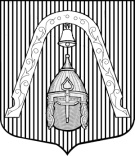 МЕСТНАЯ  АДМИНИСТРАЦИЯВНУТРИГОРОДСКОГО МУНИЦИПАЛЬНОГО  ОБРАЗОВАНИЯ САНКТ-ПЕТЕРБУРГА МУНИЦИПАЛЬНЫЙ ОКРУГ ЛИГОВКА-ЯМСКАЯМЕСТНАЯ  АДМИНИСТРАЦИЯВНУТРИГОРОДСКОГО МУНИЦИПАЛЬНОГО  ОБРАЗОВАНИЯ САНКТ-ПЕТЕРБУРГА МУНИЦИПАЛЬНЫЙ ОКРУГ ЛИГОВКА-ЯМСКАЯМЕСТНАЯ  АДМИНИСТРАЦИЯВНУТРИГОРОДСКОГО МУНИЦИПАЛЬНОГО  ОБРАЗОВАНИЯ САНКТ-ПЕТЕРБУРГА МУНИЦИПАЛЬНЫЙ ОКРУГ ЛИГОВКА-ЯМСКАЯМЕСТНАЯ  АДМИНИСТРАЦИЯВНУТРИГОРОДСКОГО МУНИЦИПАЛЬНОГО  ОБРАЗОВАНИЯ САНКТ-ПЕТЕРБУРГА МУНИЦИПАЛЬНЫЙ ОКРУГ ЛИГОВКА-ЯМСКАЯПОСТАНОВЛЕНИЕПОСТАНОВЛЕНИЕПОСТАНОВЛЕНИЕПОСТАНОВЛЕНИЕ03.05.2017     №     №10«Об утверждении порядка оформления документов, необходимых для назначения, перерасчета пенсионного обеспечения, приостановления, возобновления, прекращения выплаты пенсионного обеспечения и ведения Реестра граждан, которым назначено пенсионное обеспечение в органах местного самоуправления внутригородского Муниципального образования Санкт-Петербурга муниципальный округ Лиговка-Ямская»«Об утверждении порядка оформления документов, необходимых для назначения, перерасчета пенсионного обеспечения, приостановления, возобновления, прекращения выплаты пенсионного обеспечения и ведения Реестра граждан, которым назначено пенсионное обеспечение в органах местного самоуправления внутригородского Муниципального образования Санкт-Петербурга муниципальный округ Лиговка-Ямская»N п/пНаименование документа с указанием количества листов (заполняется заявителем)Примечание специалиста органа местного самоуправления12345Период замещения должностиНаименование органа государственной власти и органа местного самоуправленияПолное наименование должностиСтаж (лет, месяцев, дней)Всего:Всего:Всего:Всего:N п/пФ.И.О. заявителяАдрес места жительства заявителяПримечание (новое назначение, перерасчет, возобновление, приостановление, прекращение, изменение адреса и пр.)Итого: ______ делИтого: ______ делИтого: ______ делИтого: ______ дел